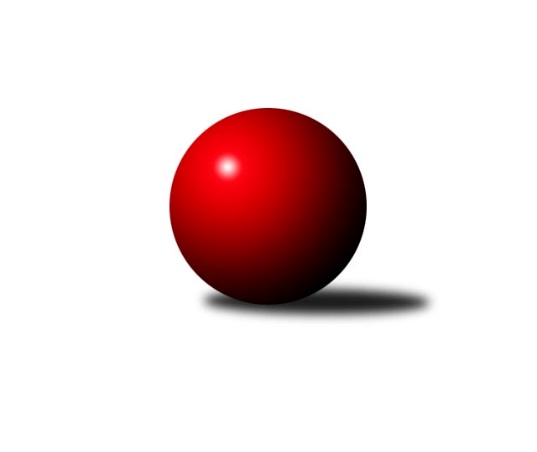 Č.13Ročník 2022/2023	20.5.2024 Mistrovství Prahy 3 2022/2023Statistika 13. kolaTabulka družstev:		družstvo	záp	výh	rem	proh	skore	sety	průměr	body	plné	dorážka	chyby	1.	Sokol Kobylisy D	13	10	0	3	68.5 : 35.5 	(94.0 : 62.0)	2319	20	1637	682	64.3	2.	TJ Sokol Praha-Vršovice C	12	9	0	3	63.5 : 32.5 	(90.0 : 54.0)	2337	18	1667	669	64.9	3.	TJ Radlice C	13	9	0	4	70.0 : 34.0 	(90.5 : 65.5)	2322	18	1657	665	73.2	4.	SK Rapid Praha	13	9	0	4	65.5 : 38.5 	(89.5 : 66.5)	2320	18	1654	666	68.2	5.	AC Sparta Praha C	13	9	0	4	56.0 : 47.0 	(86.0 : 68.0)	2234	18	1592	642	62.9	6.	KK Slavia C	12	7	1	4	56.5 : 39.5 	(77.5 : 66.5)	2340	15	1652	688	55	7.	SK Žižkov Praha D	13	6	1	6	53.0 : 51.0 	(88.0 : 68.0)	2313	13	1640	672	62.3	8.	TJ ZENTIVA Praha	13	6	0	7	45.0 : 59.0 	(70.5 : 85.5)	2181	12	1588	593	91.8	9.	VSK ČVUT Praha B	13	4	3	6	45.0 : 59.0 	(78.5 : 77.5)	2228	11	1571	657	69	10.	TJ Astra Zahradní Město C	12	5	0	7	49.0 : 47.0 	(72.0 : 72.0)	2231	10	1610	621	75.8	11.	TJ Sokol Rudná D	13	4	1	8	47.0 : 57.0 	(71.0 : 85.0)	2228	9	1616	612	80.7	12.	KK Velké Popovice B	13	4	1	8	38.0 : 66.0 	(55.5 : 100.5)	2086	9	1536	550	95.2	13.	SK Uhelné sklady D	12	3	1	8	37.5 : 58.5 	(65.0 : 79.0)	2195	7	1586	609	75.3	14.	KK Dopravní podniky Praha B	13	0	0	13	16.5 : 86.5 	(38.0 : 116.0)	2022	0	1482	540	92.5Tabulka doma:		družstvo	záp	výh	rem	proh	skore	sety	průměr	body	maximum	minimum	1.	Sokol Kobylisy D	6	6	0	0	43.0 : 5.0 	(53.0 : 19.0)	2285	12	2352	2230	2.	TJ Sokol Praha-Vršovice C	6	6	0	0	39.5 : 8.5 	(51.0 : 21.0)	2331	12	2358	2302	3.	SK Rapid Praha	7	6	0	1	39.5 : 16.5 	(53.0 : 31.0)	2460	12	2625	2379	4.	TJ Radlice C	6	5	0	1	34.0 : 14.0 	(43.5 : 28.5)	2242	10	2371	2118	5.	AC Sparta Praha C	6	5	0	1	29.0 : 19.0 	(43.0 : 29.0)	2415	10	2499	2304	6.	KK Slavia C	5	4	0	1	29.5 : 10.5 	(38.0 : 22.0)	2347	8	2423	2210	7.	SK Žižkov Praha D	6	4	0	2	32.0 : 16.0 	(49.0 : 23.0)	2467	8	2551	2321	8.	TJ Sokol Rudná D	7	3	1	3	30.0 : 26.0 	(42.5 : 41.5)	2276	7	2391	2173	9.	SK Uhelné sklady D	7	3	1	3	27.0 : 29.0 	(42.5 : 41.5)	2201	7	2305	2073	10.	TJ Astra Zahradní Město C	6	3	0	3	27.0 : 21.0 	(35.5 : 36.5)	2279	6	2429	2040	11.	KK Velké Popovice B	7	3	0	4	27.0 : 29.0 	(38.0 : 46.0)	2164	6	2270	2020	12.	VSK ČVUT Praha B	7	2	2	3	24.0 : 32.0 	(41.5 : 42.5)	2252	6	2473	1906	13.	TJ ZENTIVA Praha	7	3	0	4	24.0 : 32.0 	(40.0 : 44.0)	2150	6	2219	2104	14.	KK Dopravní podniky Praha B	6	0	0	6	9.0 : 38.0 	(19.0 : 51.0)	2012	0	2140	1731Tabulka venku:		družstvo	záp	výh	rem	proh	skore	sety	průměr	body	maximum	minimum	1.	TJ Radlice C	7	4	0	3	36.0 : 20.0 	(47.0 : 37.0)	2337	8	2426	2156	2.	AC Sparta Praha C	7	4	0	3	27.0 : 28.0 	(43.0 : 39.0)	2241	8	2474	1952	3.	Sokol Kobylisy D	7	4	0	3	25.5 : 30.5 	(41.0 : 43.0)	2324	8	2545	2087	4.	KK Slavia C	7	3	1	3	27.0 : 29.0 	(39.5 : 44.5)	2339	7	2532	2211	5.	SK Rapid Praha	6	3	0	3	26.0 : 22.0 	(36.5 : 35.5)	2312	6	2412	2132	6.	TJ Sokol Praha-Vršovice C	6	3	0	3	24.0 : 24.0 	(39.0 : 33.0)	2334	6	2544	2149	7.	TJ ZENTIVA Praha	6	3	0	3	21.0 : 27.0 	(30.5 : 41.5)	2186	6	2337	2016	8.	VSK ČVUT Praha B	6	2	1	3	21.0 : 27.0 	(37.0 : 35.0)	2224	5	2340	2031	9.	SK Žižkov Praha D	7	2	1	4	21.0 : 35.0 	(39.0 : 45.0)	2298	5	2458	2075	10.	TJ Astra Zahradní Město C	6	2	0	4	22.0 : 26.0 	(36.5 : 35.5)	2223	4	2320	1984	11.	KK Velké Popovice B	6	1	1	4	11.0 : 37.0 	(17.5 : 54.5)	2073	3	2257	1872	12.	TJ Sokol Rudná D	6	1	0	5	17.0 : 31.0 	(28.5 : 43.5)	2216	2	2362	2071	13.	SK Uhelné sklady D	5	0	0	5	10.5 : 29.5 	(22.5 : 37.5)	2194	0	2289	2104	14.	KK Dopravní podniky Praha B	7	0	0	7	7.5 : 48.5 	(19.0 : 65.0)	2023	0	2248	1821Tabulka podzimní části:		družstvo	záp	výh	rem	proh	skore	sety	průměr	body	doma	venku	1.	Sokol Kobylisy D	13	10	0	3	68.5 : 35.5 	(94.0 : 62.0)	2319	20 	6 	0 	0 	4 	0 	3	2.	TJ Sokol Praha-Vršovice C	12	9	0	3	63.5 : 32.5 	(90.0 : 54.0)	2337	18 	6 	0 	0 	3 	0 	3	3.	TJ Radlice C	13	9	0	4	70.0 : 34.0 	(90.5 : 65.5)	2322	18 	5 	0 	1 	4 	0 	3	4.	SK Rapid Praha	13	9	0	4	65.5 : 38.5 	(89.5 : 66.5)	2320	18 	6 	0 	1 	3 	0 	3	5.	AC Sparta Praha C	13	9	0	4	56.0 : 47.0 	(86.0 : 68.0)	2234	18 	5 	0 	1 	4 	0 	3	6.	KK Slavia C	12	7	1	4	56.5 : 39.5 	(77.5 : 66.5)	2340	15 	4 	0 	1 	3 	1 	3	7.	SK Žižkov Praha D	13	6	1	6	53.0 : 51.0 	(88.0 : 68.0)	2313	13 	4 	0 	2 	2 	1 	4	8.	TJ ZENTIVA Praha	13	6	0	7	45.0 : 59.0 	(70.5 : 85.5)	2181	12 	3 	0 	4 	3 	0 	3	9.	VSK ČVUT Praha B	13	4	3	6	45.0 : 59.0 	(78.5 : 77.5)	2228	11 	2 	2 	3 	2 	1 	3	10.	TJ Astra Zahradní Město C	12	5	0	7	49.0 : 47.0 	(72.0 : 72.0)	2231	10 	3 	0 	3 	2 	0 	4	11.	TJ Sokol Rudná D	13	4	1	8	47.0 : 57.0 	(71.0 : 85.0)	2228	9 	3 	1 	3 	1 	0 	5	12.	KK Velké Popovice B	13	4	1	8	38.0 : 66.0 	(55.5 : 100.5)	2086	9 	3 	0 	4 	1 	1 	4	13.	SK Uhelné sklady D	12	3	1	8	37.5 : 58.5 	(65.0 : 79.0)	2195	7 	3 	1 	3 	0 	0 	5	14.	KK Dopravní podniky Praha B	13	0	0	13	16.5 : 86.5 	(38.0 : 116.0)	2022	0 	0 	0 	6 	0 	0 	7Tabulka jarní části:		družstvo	záp	výh	rem	proh	skore	sety	průměr	body	doma	venku	1.	VSK ČVUT Praha B	0	0	0	0	0.0 : 0.0 	(0.0 : 0.0)	0	0 	0 	0 	0 	0 	0 	0 	2.	AC Sparta Praha C	0	0	0	0	0.0 : 0.0 	(0.0 : 0.0)	0	0 	0 	0 	0 	0 	0 	0 	3.	Sokol Kobylisy D	0	0	0	0	0.0 : 0.0 	(0.0 : 0.0)	0	0 	0 	0 	0 	0 	0 	0 	4.	TJ Astra Zahradní Město C	0	0	0	0	0.0 : 0.0 	(0.0 : 0.0)	0	0 	0 	0 	0 	0 	0 	0 	5.	TJ Radlice C	0	0	0	0	0.0 : 0.0 	(0.0 : 0.0)	0	0 	0 	0 	0 	0 	0 	0 	6.	KK Velké Popovice B	0	0	0	0	0.0 : 0.0 	(0.0 : 0.0)	0	0 	0 	0 	0 	0 	0 	0 	7.	TJ ZENTIVA Praha	0	0	0	0	0.0 : 0.0 	(0.0 : 0.0)	0	0 	0 	0 	0 	0 	0 	0 	8.	SK Žižkov Praha D	0	0	0	0	0.0 : 0.0 	(0.0 : 0.0)	0	0 	0 	0 	0 	0 	0 	0 	9.	SK Uhelné sklady D	0	0	0	0	0.0 : 0.0 	(0.0 : 0.0)	0	0 	0 	0 	0 	0 	0 	0 	10.	KK Dopravní podniky Praha B	0	0	0	0	0.0 : 0.0 	(0.0 : 0.0)	0	0 	0 	0 	0 	0 	0 	0 	11.	TJ Sokol Praha-Vršovice C	0	0	0	0	0.0 : 0.0 	(0.0 : 0.0)	0	0 	0 	0 	0 	0 	0 	0 	12.	TJ Sokol Rudná D	0	0	0	0	0.0 : 0.0 	(0.0 : 0.0)	0	0 	0 	0 	0 	0 	0 	0 	13.	SK Rapid Praha	0	0	0	0	0.0 : 0.0 	(0.0 : 0.0)	0	0 	0 	0 	0 	0 	0 	0 	14.	KK Slavia C	0	0	0	0	0.0 : 0.0 	(0.0 : 0.0)	0	0 	0 	0 	0 	0 	0 	0 Zisk bodů pro družstvo:		jméno hráče	družstvo	body	zápasy	v %	dílčí body	sety	v %	1.	Jiří Škoda 	VSK ČVUT Praha B 	12	/	13	(92%)	22	/	26	(85%)	2.	Antonín Tůma 	SK Rapid Praha  	11	/	13	(85%)	16.5	/	26	(63%)	3.	Kryštof Maňour 	TJ Radlice C 	10	/	12	(83%)	19	/	24	(79%)	4.	Markéta Březinová 	Sokol Kobylisy D 	10	/	13	(77%)	20	/	26	(77%)	5.	Jan Bártl 	TJ ZENTIVA Praha  	10	/	13	(77%)	20	/	26	(77%)	6.	Miroslav Bohuslav 	Sokol Kobylisy D 	9.5	/	12	(79%)	17	/	24	(71%)	7.	Jiří Sládek 	KK Slavia C 	9	/	10	(90%)	15	/	20	(75%)	8.	Jan Červenka 	AC Sparta Praha C 	9	/	11	(82%)	19	/	22	(86%)	9.	Tomáš Sůva 	AC Sparta Praha C 	9	/	11	(82%)	18	/	22	(82%)	10.	Martin Kovář 	TJ Radlice C 	9	/	11	(82%)	16	/	22	(73%)	11.	David Knoll 	VSK ČVUT Praha B 	9	/	12	(75%)	19	/	24	(79%)	12.	Miroslav Klabík 	TJ Sokol Praha-Vršovice C 	9	/	12	(75%)	16.5	/	24	(69%)	13.	Martin Podhola 	SK Rapid Praha  	9	/	12	(75%)	15.5	/	24	(65%)	14.	Karel Kohout 	TJ Sokol Rudná D 	9	/	12	(75%)	13.5	/	24	(56%)	15.	Stanislav Březina ml.	Sokol Kobylisy D 	9	/	13	(69%)	17	/	26	(65%)	16.	Josef Pokorný 	SK Rapid Praha  	8.5	/	13	(65%)	19	/	26	(73%)	17.	Martin Dubský 	AC Sparta Praha C 	8	/	9	(89%)	14	/	18	(78%)	18.	Nikola Zuzánková 	KK Slavia C 	8	/	10	(80%)	13	/	20	(65%)	19.	Jiří Kuděj 	SK Uhelné sklady D 	8	/	11	(73%)	17	/	22	(77%)	20.	Karel Němeček 	TJ Sokol Praha-Vršovice C 	8	/	11	(73%)	16	/	22	(73%)	21.	Jaroslav Pýcha 	SK Žižkov Praha D 	8	/	11	(73%)	14.5	/	22	(66%)	22.	Tomáš Rybka 	KK Slavia C 	8	/	12	(67%)	15	/	24	(63%)	23.	Miloslav Kellner 	TJ ZENTIVA Praha  	8	/	13	(62%)	16	/	26	(62%)	24.	Jan Mařánek 	TJ Sokol Rudná D 	8	/	13	(62%)	13	/	26	(50%)	25.	Josef Novotný 	TJ Sokol Praha-Vršovice C 	7.5	/	11	(68%)	14	/	22	(64%)	26.	Josef Málek 	KK Dopravní podniky Praha B 	7.5	/	12	(63%)	16	/	24	(67%)	27.	Roman Mrvík 	TJ Astra Zahradní Město C 	7	/	7	(100%)	11.5	/	14	(82%)	28.	Ivan Vlček 	TJ Radlice C 	7	/	7	(100%)	10	/	14	(71%)	29.	Jana Cermanová 	Sokol Kobylisy D 	7	/	10	(70%)	16	/	20	(80%)	30.	Lenka Špačková 	SK Žižkov Praha D 	7	/	11	(64%)	15	/	22	(68%)	31.	Lukáš Pelánek 	TJ Sokol Praha-Vršovice C 	7	/	12	(58%)	14.5	/	24	(60%)	32.	Petr Kšír 	TJ Radlice C 	7	/	12	(58%)	13	/	24	(54%)	33.	Tomáš Turnský 	TJ Astra Zahradní Město C 	7	/	12	(58%)	12	/	24	(50%)	34.	Jan Kratochvíl 	KK Velké Popovice B 	7	/	13	(54%)	15	/	26	(58%)	35.	Pavel Forman 	KK Slavia C 	6	/	7	(86%)	9	/	14	(64%)	36.	Josef Pokorný 	SK Žižkov Praha D 	6	/	8	(75%)	12	/	16	(75%)	37.	Ondřej Maňour 	TJ Radlice C 	6	/	8	(75%)	9	/	16	(56%)	38.	Tomáš Rejpal 	VSK ČVUT Praha B 	6	/	9	(67%)	12	/	18	(67%)	39.	Jitka Kudějová 	SK Uhelné sklady D 	6	/	9	(67%)	10.5	/	18	(58%)	40.	Miroslav Kettner 	TJ Sokol Praha-Vršovice C 	6	/	12	(50%)	14	/	24	(58%)	41.	Tomáš Vinš 	KK Velké Popovice B 	5	/	5	(100%)	8.5	/	10	(85%)	42.	Tomáš Doležal 	TJ Astra Zahradní Město C 	5	/	6	(83%)	11	/	12	(92%)	43.	Jiří Hofman 	SK Rapid Praha  	5	/	6	(83%)	8	/	12	(67%)	44.	Michal Truksa 	SK Žižkov Praha D 	5	/	8	(63%)	11	/	16	(69%)	45.	Vít Kluganost 	TJ Radlice C 	5	/	8	(63%)	8	/	16	(50%)	46.	Petr Valta 	SK Rapid Praha  	5	/	10	(50%)	11	/	20	(55%)	47.	Vojtěch Roubal 	SK Rapid Praha  	5	/	11	(45%)	10.5	/	22	(48%)	48.	Tomáš Kuneš 	VSK ČVUT Praha B 	5	/	11	(45%)	9	/	22	(41%)	49.	Miroslava Kmentová 	Sokol Kobylisy D 	5	/	11	(45%)	8	/	22	(36%)	50.	Jiří Lankaš 	AC Sparta Praha C 	5	/	12	(42%)	14.5	/	24	(60%)	51.	Zdeněk Mora 	TJ Sokol Rudná D 	5	/	12	(42%)	10	/	24	(42%)	52.	Jiří Svozílek 	KK Dopravní podniky Praha B 	5	/	13	(38%)	9	/	26	(35%)	53.	Karel Bernat 	KK Slavia C 	4.5	/	10	(45%)	10	/	20	(50%)	54.	Petr Hajdu 	TJ Astra Zahradní Město C 	4	/	6	(67%)	10	/	12	(83%)	55.	Pavel Brož 	TJ Sokol Praha-Vršovice C 	4	/	8	(50%)	9	/	16	(56%)	56.	Jaroslav Klíma 	SK Uhelné sklady D 	4	/	8	(50%)	8	/	16	(50%)	57.	Daniel Volf 	TJ Astra Zahradní Město C 	4	/	8	(50%)	5.5	/	16	(34%)	58.	Michal Vorlíček 	KK Slavia C 	4	/	10	(40%)	11.5	/	20	(58%)	59.	Tomáš Novotný 	TJ Sokol Rudná D 	4	/	11	(36%)	11	/	22	(50%)	60.	Jana Kvardová 	KK Velké Popovice B 	4	/	11	(36%)	8	/	22	(36%)	61.	Karel Novotný 	TJ Sokol Rudná D 	4	/	11	(36%)	7.5	/	22	(34%)	62.	Ludmila Kaprová 	KK Velké Popovice B 	4	/	12	(33%)	7.5	/	24	(31%)	63.	Jana Valentová 	TJ ZENTIVA Praha  	4	/	13	(31%)	8	/	26	(31%)	64.	Miloslava Žďárková 	SK Žižkov Praha D 	3	/	4	(75%)	6	/	8	(75%)	65.	Petra Klímová Rézová 	Sokol Kobylisy D 	3	/	4	(75%)	4	/	8	(50%)	66.	Pavel Kratochvíl 	TJ Astra Zahradní Město C 	3	/	5	(60%)	6	/	10	(60%)	67.	Luboš Kučera 	TJ Sokol Praha-Vršovice C 	3	/	5	(60%)	5	/	10	(50%)	68.	Marek Tichý 	TJ Astra Zahradní Město C 	3	/	7	(43%)	6	/	14	(43%)	69.	Gabriela Jirásková 	KK Velké Popovice B 	3	/	7	(43%)	5	/	14	(36%)	70.	Jiří Tencar 	VSK ČVUT Praha B 	3	/	7	(43%)	5	/	14	(36%)	71.	Jaromír Deák 	Sokol Kobylisy D 	3	/	8	(38%)	8	/	16	(50%)	72.	Tomáš Smékal 	TJ Radlice C 	3	/	8	(38%)	8	/	16	(50%)	73.	Richard Stojan 	VSK ČVUT Praha B 	3	/	8	(38%)	7.5	/	16	(47%)	74.	Jana Dušková 	SK Uhelné sklady D 	3	/	10	(30%)	10	/	20	(50%)	75.	Ladislav Holeček 	TJ ZENTIVA Praha  	3	/	10	(30%)	7.5	/	20	(38%)	76.	František Pudil 	SK Rapid Praha  	3	/	11	(27%)	8	/	22	(36%)	77.	Ivana Bandasová 	KK Velké Popovice B 	3	/	11	(27%)	8	/	22	(36%)	78.	Milan Mrvík 	TJ Astra Zahradní Město C 	3	/	11	(27%)	6	/	22	(27%)	79.	Lenka Krausová 	TJ ZENTIVA Praha  	3	/	12	(25%)	9	/	24	(38%)	80.	Stanislav Řádek 	AC Sparta Praha C 	3	/	12	(25%)	8	/	24	(33%)	81.	Daniela Daňková 	SK Uhelné sklady D 	2.5	/	9	(28%)	6	/	18	(33%)	82.	Přemysl Jonák 	KK Slavia C 	2	/	3	(67%)	3	/	6	(50%)	83.	Pavel Jakl 	TJ Radlice C 	2	/	3	(67%)	2	/	6	(33%)	84.	Pavel Rákos 	SK Žižkov Praha D 	2	/	4	(50%)	3	/	8	(38%)	85.	Lubomír Čech 	SK Žižkov Praha D 	2	/	5	(40%)	6.5	/	10	(65%)	86.	Tomáš Herman 	SK Žižkov Praha D 	2	/	5	(40%)	4	/	10	(40%)	87.	Eliška Fialová 	TJ ZENTIVA Praha  	2	/	7	(29%)	5	/	14	(36%)	88.	František Stibor 	Sokol Kobylisy D 	2	/	7	(29%)	4	/	14	(29%)	89.	Pavel Plíska 	TJ ZENTIVA Praha  	2	/	7	(29%)	3	/	14	(21%)	90.	Viktor Dyk 	AC Sparta Praha C 	2	/	7	(29%)	3	/	14	(21%)	91.	Renata Antonů 	SK Uhelné sklady D 	2	/	8	(25%)	4	/	16	(25%)	92.	Miroslav Plachý 	SK Uhelné sklady D 	2	/	9	(22%)	5	/	18	(28%)	93.	Milan Drhovský 	TJ Sokol Rudná D 	2	/	10	(20%)	8	/	20	(40%)	94.	Karel Hnátek ml.	KK Dopravní podniky Praha B 	2	/	11	(18%)	4	/	22	(18%)	95.	Dagmar Svobodová 	KK Dopravní podniky Praha B 	2	/	11	(18%)	4	/	22	(18%)	96.	Tomáš Sysala 	AC Sparta Praha C 	2	/	12	(17%)	6.5	/	24	(27%)	97.	Vlasta Nováková 	SK Uhelné sklady D 	1	/	1	(100%)	2	/	2	(100%)	98.	Michal Majer 	TJ Sokol Rudná D 	1	/	1	(100%)	2	/	2	(100%)	99.	Kateřina Majerová 	SK Žižkov Praha D 	1	/	1	(100%)	2	/	2	(100%)	100.	Petr Kopecký 	TJ Astra Zahradní Město C 	1	/	1	(100%)	2	/	2	(100%)	101.	Jan Zlámal 	TJ Radlice C 	1	/	1	(100%)	1.5	/	2	(75%)	102.	Milan Lukeš 	TJ Sokol Praha-Vršovice C 	1	/	1	(100%)	1	/	2	(50%)	103.	Barbora Králová 	SK Žižkov Praha D 	1	/	2	(50%)	3	/	4	(75%)	104.	Luboš Machulka 	TJ Sokol Rudná D 	1	/	2	(50%)	2	/	4	(50%)	105.	Jan Seidl 	TJ Astra Zahradní Město C 	1	/	2	(50%)	1	/	4	(25%)	106.	Petr Švenda 	SK Rapid Praha  	1	/	2	(50%)	1	/	4	(25%)	107.	Filip Makovský 	TJ Sokol Rudná D 	1	/	3	(33%)	2	/	6	(33%)	108.	Jan Jedlička 	TJ Astra Zahradní Město C 	1	/	4	(25%)	1	/	8	(13%)	109.	Petr Kuděj 	SK Uhelné sklady D 	1	/	5	(20%)	2.5	/	10	(25%)	110.	Lucie Maňourová 	TJ Radlice C 	1	/	5	(20%)	2	/	10	(20%)	111.	Jan Kosík 	VSK ČVUT Praha B 	1	/	5	(20%)	1	/	10	(10%)	112.	Václav Žďárek 	SK Žižkov Praha D 	1	/	7	(14%)	4	/	14	(29%)	113.	Lidmila Fořtová 	KK Slavia C 	1	/	7	(14%)	1	/	14	(7%)	114.	Martin Tožička 	SK Žižkov Praha D 	1	/	8	(13%)	6	/	16	(38%)	115.	Tomáš Bek 	KK Velké Popovice B 	1	/	9	(11%)	2.5	/	18	(14%)	116.	Jana Procházková 	KK Velké Popovice B 	1	/	10	(10%)	1	/	20	(5%)	117.	Radek Mora 	TJ Sokol Rudná D 	0	/	1	(0%)	1	/	2	(50%)	118.	Lukáš Jirsa 	TJ Radlice C 	0	/	1	(0%)	1	/	2	(50%)	119.	Věra Štefanová 	TJ ZENTIVA Praha  	0	/	1	(0%)	0	/	2	(0%)	120.	Petr Lavička 	TJ Radlice C 	0	/	1	(0%)	0	/	2	(0%)	121.	Vladimír Busta 	SK Žižkov Praha D 	0	/	1	(0%)	0	/	2	(0%)	122.	Jaromír Jedlička 	TJ Astra Zahradní Město C 	0	/	1	(0%)	0	/	2	(0%)	123.	Bohumil Strnad 	SK Žižkov Praha D 	0	/	1	(0%)	0	/	2	(0%)	124.	Petr Štěrba 	SK Žižkov Praha D 	0	/	2	(0%)	1	/	4	(25%)	125.	Martin Berezněv 	TJ Sokol Rudná D 	0	/	2	(0%)	1	/	4	(25%)	126.	Martin Kočí 	VSK ČVUT Praha B 	0	/	2	(0%)	1	/	4	(25%)	127.	Jaroslav Michálek 	KK Dopravní podniky Praha B 	0	/	2	(0%)	0	/	4	(0%)	128.	Tomáš Hodoval 	TJ Astra Zahradní Město C 	0	/	2	(0%)	0	/	4	(0%)	129.	Petr Štich 	SK Uhelné sklady D 	0	/	2	(0%)	0	/	4	(0%)	130.	Kristina Řádková 	AC Sparta Praha C 	0	/	3	(0%)	3	/	6	(50%)	131.	Michal Rett 	KK Slavia C 	0	/	3	(0%)	0	/	6	(0%)	132.	Kristýna Dánová 	KK Dopravní podniky Praha B 	0	/	4	(0%)	0	/	8	(0%)	133.	Tomáš King 	VSK ČVUT Praha B 	0	/	6	(0%)	1	/	12	(8%)	134.	Bohumil Plášil 	KK Dopravní podniky Praha B 	0	/	10	(0%)	4	/	20	(20%)	135.	Marie Málková 	KK Dopravní podniky Praha B 	0	/	13	(0%)	1	/	26	(4%)Průměry na kuželnách:		kuželna	průměr	plné	dorážka	chyby	výkon na hráče	1.	SK Žižkov Praha, 1-4	2393	1679	713	68.0	(398.9)	2.	Zahr. Město, 1-2	2291	1621	670	68.7	(381.9)	3.	SK Žižkov Praha, 1-2	2287	1638	649	76.5	(381.2)	4.	KK Slavia Praha, 1-2	2286	1621	665	57.6	(381.1)	5.	TJ Sokol Rudná, 1-2	2253	1611	642	75.6	(375.6)	6.	SK Žižkov Praha, 3-4	2222	1597	624	73.3	(370.3)	7.	Vršovice, 1-2	2209	1615	593	87.0	(368.2)	8.	Zvon, 1-2	2194	1571	623	70.5	(365.7)	9.	Velké Popovice, 1-2	2181	1591	590	87.6	(363.6)	10.	Kobylisy, 1-2	2181	1569	611	73.0	(363.5)	11.	Karlov, 1-2	2180	1566	614	82.5	(363.4)Nejlepší výkony na kuželnách:SK Žižkov Praha, 1-4SK Rapid Praha 	2625	12. kolo	Josef Pokorný 	SK Žižkov Praha D	491	11. koloSK Žižkov Praha D	2551	8. kolo	Martin Podhola 	SK Rapid Praha 	476	2. koloKK Slavia C	2532	9. kolo	Antonín Tůma 	SK Rapid Praha 	476	1. koloSK Žižkov Praha D	2519	11. kolo	Pavel Forman 	KK Slavia C	475	9. koloSK Rapid Praha 	2513	1. kolo	Josef Pokorný 	SK Žižkov Praha D	474	6. koloSK Žižkov Praha D	2509	6. kolo	Josef Pokorný 	SK Rapid Praha 	469	12. koloAC Sparta Praha C	2499	3. kolo	Josef Pokorný 	SK Žižkov Praha D	467	8. koloSK Žižkov Praha D	2495	13. kolo	Martin Dubský 	AC Sparta Praha C	464	3. koloAC Sparta Praha C	2480	12. kolo	Pavel Forman 	KK Slavia C	462	7. koloAC Sparta Praha C	2474	8. kolo	Nikola Zuzánková 	KK Slavia C	461	9. koloZahr. Město, 1-2KK Slavia C	2467	13. kolo	Jiří Sládek 	KK Slavia C	478	13. koloTJ Astra Zahradní Město C	2429	5. kolo	Tomáš Sůva 	AC Sparta Praha C	444	11. koloTJ Astra Zahradní Město C	2375	11. kolo	Roman Mrvík 	TJ Astra Zahradní Město C	443	1. koloTJ Astra Zahradní Město C	2374	9. kolo	Tomáš Turnský 	TJ Astra Zahradní Město C	440	1. koloTJ Astra Zahradní Město C	2373	13. kolo	Pavel Kratochvíl 	TJ Astra Zahradní Město C	431	5. koloTJ Astra Zahradní Město C	2344	1. kolo	Pavel Forman 	KK Slavia C	430	13. koloTJ Sokol Praha-Vršovice C	2341	1. kolo	Jiří Škoda 	VSK ČVUT Praha B	430	9. koloTJ ZENTIVA Praha 	2337	7. kolo	Tomáš Doležal 	TJ Astra Zahradní Město C	428	9. koloAC Sparta Praha C	2284	11. kolo	Lenka Krausová 	TJ ZENTIVA Praha 	425	7. koloVSK ČVUT Praha B	2272	9. kolo	Tomáš Doležal 	TJ Astra Zahradní Město C	424	3. koloSK Žižkov Praha, 1-2TJ Sokol Praha-Vršovice C	2544	10. kolo	Josef Novotný 	TJ Sokol Praha-Vršovice C	495	10. koloVSK ČVUT Praha B	2473	8. kolo	Jiří Škoda 	VSK ČVUT Praha B	491	12. koloSK Rapid Praha 	2410	6. kolo	Jiří Škoda 	VSK ČVUT Praha B	489	8. koloTJ Radlice C	2409	8. kolo	David Knoll 	VSK ČVUT Praha B	482	1. koloVSK ČVUT Praha B	2405	5. kolo	Karel Němeček 	TJ Sokol Praha-Vršovice C	473	10. koloKK Slavia C	2365	5. kolo	David Knoll 	VSK ČVUT Praha B	472	8. koloSK Žižkov Praha D	2345	1. kolo	David Knoll 	VSK ČVUT Praha B	460	12. koloVSK ČVUT Praha B	2343	1. kolo	David Knoll 	VSK ČVUT Praha B	445	5. koloVSK ČVUT Praha B	2293	10. kolo	Martin Kovář 	TJ Radlice C	445	8. koloKK Velké Popovice B	2257	12. kolo	Jiří Škoda 	VSK ČVUT Praha B	442	6. koloKK Slavia Praha, 1-2KK Slavia C	2423	8. kolo	Přemysl Jonák 	KK Slavia C	428	8. koloKK Slavia C	2395	12. kolo	Nikola Zuzánková 	KK Slavia C	425	10. koloKK Slavia C	2394	6. kolo	Pavel Forman 	KK Slavia C	425	12. koloKK Slavia C	2357	2. kolo	Jan Kratochvíl 	KK Velké Popovice B	423	6. koloKK Slavia C	2351	10. kolo	Jiří Sládek 	KK Slavia C	418	10. koloSK Žižkov Praha D	2314	10. kolo	Karel Bernat 	KK Slavia C	416	8. koloSokol Kobylisy D	2301	4. kolo	Jitka Kudějová 	SK Uhelné sklady D	416	12. koloSK Uhelné sklady D	2270	12. kolo	Jiří Sládek 	KK Slavia C	415	2. koloKK Slavia C	2210	4. kolo	Michal Vorlíček 	KK Slavia C	415	2. koloKK Velké Popovice B	2163	6. kolo	Nikola Zuzánková 	KK Slavia C	412	6. koloTJ Sokol Rudná, 1-2Sokol Kobylisy D	2522	10. kolo	Stanislav Březina ml.	Sokol Kobylisy D	499	10. koloAC Sparta Praha C	2407	6. kolo	Jan Mařánek 	TJ Sokol Rudná D	444	8. koloTJ Sokol Rudná D	2391	8. kolo	Milan Drhovský 	TJ Sokol Rudná D	441	12. koloTJ Sokol Rudná D	2341	12. kolo	David Knoll 	VSK ČVUT Praha B	437	4. koloTJ Sokol Rudná D	2335	10. kolo	Tomáš Rejpal 	VSK ČVUT Praha B	434	4. koloTJ Sokol Rudná D	2257	6. kolo	Jan Mařánek 	TJ Sokol Rudná D	432	10. koloTJ Astra Zahradní Město C	2256	8. kolo	Miroslav Bohuslav 	Sokol Kobylisy D	428	10. koloTJ Sokol Rudná D	2226	3. kolo	Tomáš Novotný 	TJ Sokol Rudná D	428	8. koloKK Slavia C	2211	3. kolo	Martin Dubský 	AC Sparta Praha C	428	6. koloTJ Sokol Rudná D	2210	4. kolo	Jana Cermanová 	Sokol Kobylisy D	423	10. koloSK Žižkov Praha, 3-4Sokol Kobylisy D	2545	6. kolo	Stanislav Březina ml.	Sokol Kobylisy D	468	6. koloSK Žižkov Praha D	2458	9. kolo	Jiří Škoda 	VSK ČVUT Praha B	457	13. koloVSK ČVUT Praha B	2330	13. kolo	Josef Málek 	KK Dopravní podniky Praha B	453	9. koloTJ Astra Zahradní Město C	2320	4. kolo	Tomáš Sůva 	AC Sparta Praha C	452	2. koloTJ ZENTIVA Praha 	2219	11. kolo	Josef Pokorný 	SK Žižkov Praha D	450	9. koloKK Dopravní podniky Praha B	2140	11. kolo	František Stibor 	Sokol Kobylisy D	448	6. koloKK Dopravní podniky Praha B	2119	6. kolo	Josef Málek 	KK Dopravní podniky Praha B	443	11. koloKK Dopravní podniky Praha B	2071	9. kolo	Jaroslav Pýcha 	SK Žižkov Praha D	438	9. koloKK Dopravní podniky Praha B	2052	4. kolo	Lenka Špačková 	SK Žižkov Praha D	431	9. koloKK Dopravní podniky Praha B	1956	13. kolo	Markéta Březinová 	Sokol Kobylisy D	431	6. koloVršovice, 1-2TJ Radlice C	2402	6. kolo	Karel Němeček 	TJ Sokol Praha-Vršovice C	446	13. koloTJ Sokol Praha-Vršovice C	2358	3. kolo	Martin Kovář 	TJ Radlice C	444	6. koloTJ Sokol Praha-Vršovice C	2354	13. kolo	Karel Němeček 	TJ Sokol Praha-Vršovice C	439	11. koloTJ Sokol Praha-Vršovice C	2338	5. kolo	Miroslav Kettner 	TJ Sokol Praha-Vršovice C	428	5. koloTJ Sokol Praha-Vršovice C	2324	11. kolo	Jan Bártl 	TJ ZENTIVA Praha 	427	8. koloTJ Sokol Praha-Vršovice C	2317	8. kolo	Jiří Kuděj 	SK Uhelné sklady D	426	7. koloKK Slavia C	2315	1. kolo	Martin Kovář 	TJ Radlice C	425	13. koloTJ Sokol Praha-Vršovice C	2309	7. kolo	Vít Kluganost 	TJ Radlice C	425	6. koloTJ Sokol Praha-Vršovice C	2302	9. kolo	Josef Novotný 	TJ Sokol Praha-Vršovice C	423	3. koloSK Žižkov Praha D	2283	12. kolo	Jaroslav Pýcha 	SK Žižkov Praha D	420	12. koloZvon, 1-2TJ Radlice C	2426	5. kolo	Martin Kovář 	TJ Radlice C	455	5. koloSK Uhelné sklady D	2305	2. kolo	Ondřej Maňour 	TJ Radlice C	434	5. koloAC Sparta Praha C	2300	4. kolo	Stanislav Březina ml.	Sokol Kobylisy D	431	8. koloSK Uhelné sklady D	2263	4. kolo	Kryštof Maňour 	TJ Radlice C	427	5. koloSokol Kobylisy D	2245	8. kolo	Jiří Kuděj 	SK Uhelné sklady D	415	10. koloVSK ČVUT Praha B	2235	2. kolo	Jiří Kuděj 	SK Uhelné sklady D	414	13. koloSK Uhelné sklady D	2221	10. kolo	Jiří Kuděj 	SK Uhelné sklady D	412	4. koloSK Uhelné sklady D	2187	6. kolo	Tomáš Turnský 	TJ Astra Zahradní Město C	407	6. koloSK Uhelné sklady D	2184	13. kolo	Jan Červenka 	AC Sparta Praha C	405	4. koloSK Uhelné sklady D	2174	5. kolo	Vlasta Nováková 	SK Uhelné sklady D	404	2. koloVelké Popovice, 1-2SK Rapid Praha 	2337	13. kolo	Gabriela Jirásková 	KK Velké Popovice B	448	4. koloTJ Sokol Rudná D	2325	11. kolo	Kryštof Maňour 	TJ Radlice C	429	2. koloKK Velké Popovice B	2270	13. kolo	Jan Mařánek 	TJ Sokol Rudná D	427	11. koloTJ Sokol Praha-Vršovice C	2251	4. kolo	Jiří Kuděj 	SK Uhelné sklady D	425	9. koloKK Velké Popovice B	2249	9. kolo	Tomáš Vinš 	KK Velké Popovice B	413	11. koloKK Velké Popovice B	2227	1. kolo	Gabriela Jirásková 	KK Velké Popovice B	411	13. koloAC Sparta Praha C	2208	1. kolo	Antonín Tůma 	SK Rapid Praha 	410	13. koloSK Uhelné sklady D	2196	9. kolo	Jan Kratochvíl 	KK Velké Popovice B	410	4. koloKK Velké Popovice B	2158	11. kolo	Jan Kratochvíl 	KK Velké Popovice B	405	13. koloTJ Radlice C	2156	2. kolo	Josef Pokorný 	SK Rapid Praha 	404	13. koloKobylisy, 1-2Sokol Kobylisy D	2352	11. kolo	Jana Cermanová 	Sokol Kobylisy D	423	2. koloSokol Kobylisy D	2294	5. kolo	Miroslav Bohuslav 	Sokol Kobylisy D	422	7. koloSokol Kobylisy D	2285	7. kolo	Stanislav Březina ml.	Sokol Kobylisy D	417	7. koloSokol Kobylisy D	2278	9. kolo	Jana Cermanová 	Sokol Kobylisy D	417	11. koloSokol Kobylisy D	2272	2. kolo	Markéta Březinová 	Sokol Kobylisy D	412	7. koloSokol Kobylisy D	2230	13. kolo	Markéta Březinová 	Sokol Kobylisy D	408	13. koloTJ Astra Zahradní Město C	2202	2. kolo	Jana Cermanová 	Sokol Kobylisy D	408	5. koloVSK ČVUT Praha B	2134	11. kolo	Miroslav Bohuslav 	Sokol Kobylisy D	403	11. koloSK Žižkov Praha D	2075	7. kolo	Stanislav Březina ml.	Sokol Kobylisy D	401	13. koloAC Sparta Praha C	2061	13. kolo	Markéta Březinová 	Sokol Kobylisy D	399	11. koloKarlov, 1-2TJ Radlice C	2371	11. kolo	Kryštof Maňour 	TJ Radlice C	431	9. koloTJ Astra Zahradní Město C	2268	12. kolo	Ondřej Maňour 	TJ Radlice C	422	12. koloTJ Radlice C	2265	12. kolo	Martin Kovář 	TJ Radlice C	419	7. koloTJ Radlice C	2263	9. kolo	Martin Kovář 	TJ Radlice C	414	11. koloTJ Radlice C	2246	1. kolo	Kryštof Maňour 	TJ Radlice C	413	11. koloSK Rapid Praha 	2244	9. kolo	Jiří Sládek 	KK Slavia C	413	11. koloKK Slavia C	2222	11. kolo	Ondřej Maňour 	TJ Radlice C	412	3. koloTJ Radlice C	2190	7. kolo	Kryštof Maňour 	TJ Radlice C	411	1. koloTJ Radlice C	2118	3. kolo	Ondřej Maňour 	TJ Radlice C	410	11. koloSokol Kobylisy D	2087	1. kolo	Kryštof Maňour 	TJ Radlice C	408	7. koloČetnost výsledků:	8.0 : 0.0	7x	7.0 : 1.0	15x	6.5 : 1.5	1x	6.0 : 2.0	19x	5.0 : 3.0	11x	4.5 : 3.5	1x	4.0 : 4.0	5x	3.0 : 5.0	8x	2.5 : 5.5	1x	2.0 : 6.0	15x	1.0 : 7.0	6x	1.0 : 6.0	1x	0.0 : 8.0	1x